2019 사물인터넷 국제전시회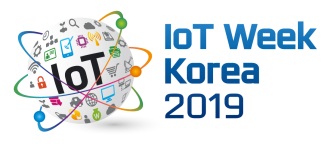  (IoT Korea Exhibition 2019)2019. 10. 23(수)~10. 25(금) / COEX 1층 Hall A※ 접수방법 : 신청서 작성 후 Fax(02-881-5444) 송부※ 입금계좌 : 하나은행 183-910024-19304  예금주 : 케이훼어스㈜※ 참가비 납입기한 : 1차 / 참가계약서 제출 후 7일 이내, 계약금(50%) 납부	          2차 / 2019년 9월 6일까지 잔금(50%) 납부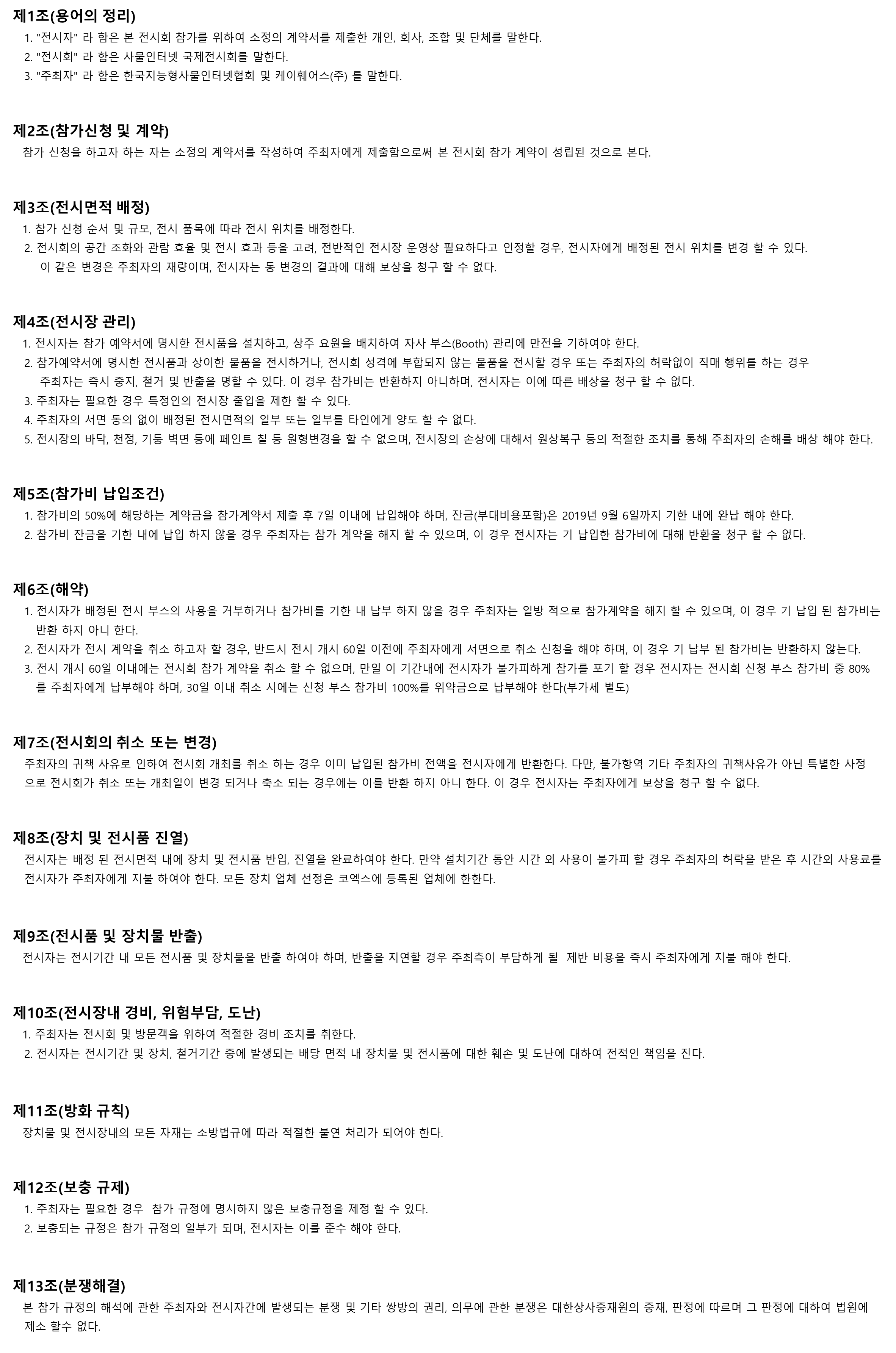 1. 참가업체 정보1. 참가업체 정보회  사  명국      문회  사  명영      문대  표  자사업자번호사업자번호주       소 우편번호 (          )  우편번호 (          )  우편번호 (          )  우편번호 (          )  우편번호 (          )  우편번호 (          )  우편번호 (          )  우편번호 (          )  우편번호 (          ) 전       화팩        스팩        스홈 페 이 지 www. www. www. www. www. www. www. www. www.담 당 자소속 및 직위소속 및 직위이   메   일휴   대   폰휴   대   폰2. 부스형태 및 참가비 안내2. 부스형태 및 참가비 안내2. 부스형태 및 참가비 안내2. 부스형태 및 참가비 안내2. 부스형태 및 참가비 안내※부가세 별도※부가세 별도부스형태독립부스독립부스독립부스조립부스조립부스조립부스부스형태일반신청(~9/6)일반신청(~9/6)일반신청(~9/6)일반신청(~9/6)일반신청(~9/6)일반신청(~9/6)회원사\ 2,000,000 / 1부스\ 2,000,000 / 1부스\ 2,000,000 / 1부스\ 2,500,000 / 1부스\ 2,500,000 / 1부스\ 2,500,000 / 1부스비회원사\ 2,500,000 / 1부스\ 2,500,000 / 1부스\ 2,500,000 / 1부스\ 3,000,000 / 1부스\ 3,000,000 / 1부스\ 3,000,000 / 1부스※ 1부스(3m x 3m) 신청 기준이며, 참가신청 기본단위는 조립부스 1부스 이상, 독립부스 2부스 이상임,※ 1부스(3m x 3m) 신청 기준이며, 참가신청 기본단위는 조립부스 1부스 이상, 독립부스 2부스 이상임,※ 1부스(3m x 3m) 신청 기준이며, 참가신청 기본단위는 조립부스 1부스 이상, 독립부스 2부스 이상임,※ 1부스(3m x 3m) 신청 기준이며, 참가신청 기본단위는 조립부스 1부스 이상, 독립부스 2부스 이상임,※ 1부스(3m x 3m) 신청 기준이며, 참가신청 기본단위는 조립부스 1부스 이상, 독립부스 2부스 이상임,※ 1부스(3m x 3m) 신청 기준이며, 참가신청 기본단위는 조립부스 1부스 이상, 독립부스 2부스 이상임,※ 1부스(3m x 3m) 신청 기준이며, 참가신청 기본단위는 조립부스 1부스 이상, 독립부스 2부스 이상임,※ 회원사는 한국지능형사물인터넷협회 회원 기준※ 회원사는 한국지능형사물인터넷협회 회원 기준※ 회원사는 한국지능형사물인터넷협회 회원 기준※ 회원사는 한국지능형사물인터넷협회 회원 기준※ 회원사는 한국지능형사물인터넷협회 회원 기준※ 회원사는 한국지능형사물인터넷협회 회원 기준※ 회원사는 한국지능형사물인터넷협회 회원 기준3. 부스 신청 내역3. 부스 신청 내역3. 부스 신청 내역3. 부스 신청 내역3. 부스 신청 내역3. 부스 신청 내역3. 부스 신청 내역구 분구 분신 청 내 역신 청 내 역신 청 내 역금 액금 액▪ 독립부스▪ 독립부스부스부스원▪ 조립부스▪ 조립부스부스부스원▪ 부가세 (10%)▪ 부가세 (10%)원▪ 합계▪ 합계원4. 주요 전시 품목 소개4. 주요 전시 품목 소개4. 주요 전시 품목 소개4. 주요 전시 품목 소개4. 주요 전시 품목 소개4. 주요 전시 품목 소개4. 주요 전시 품목 소개신청일2019년월일일성  명서  명(인)